Ano __º/__ Turma Nº __  	Nome:Escreve Aqui o Título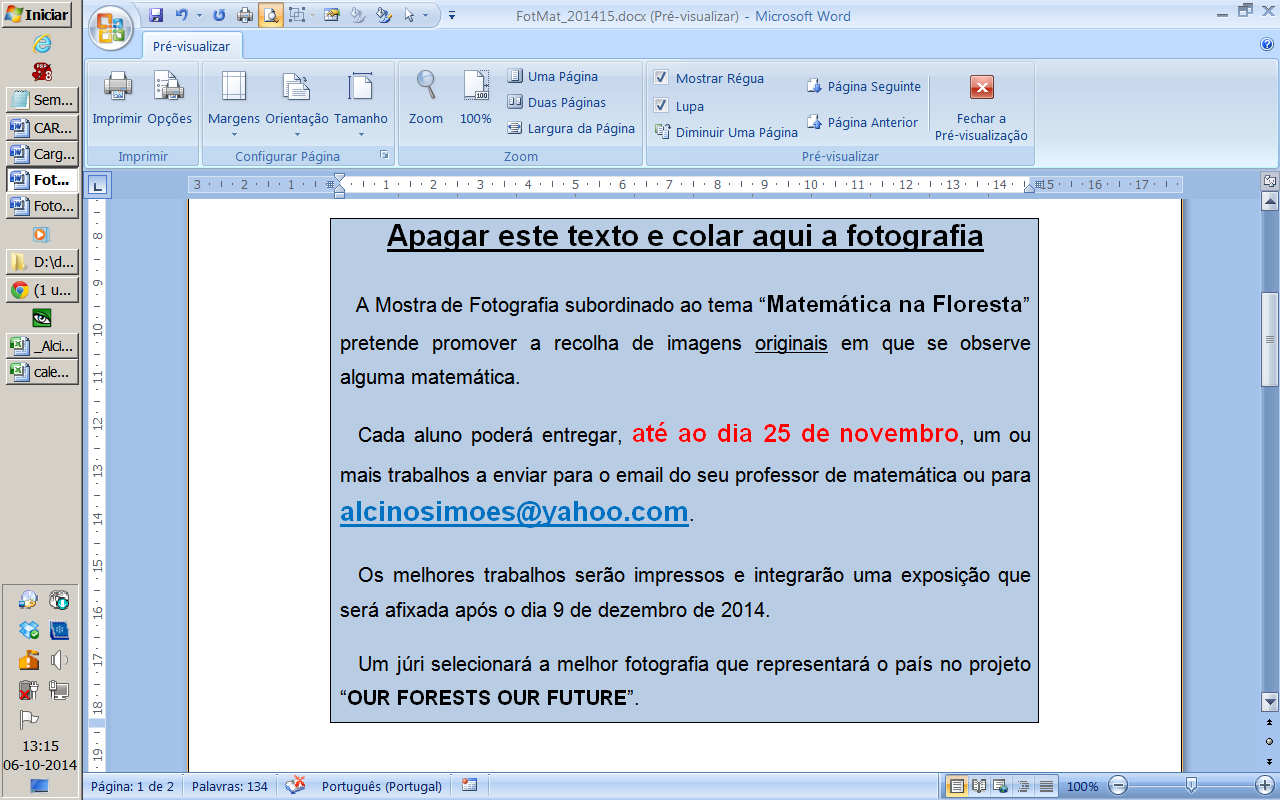 Aqui, escrever uma frase (ou mais) que descreva a matemática que vê na fotografia.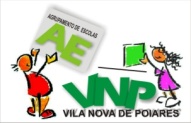 Família/EscolaTempo de Aprender!Escola 2,3,S Dr. Daniel de Matos – V. N. PoiaresFotoMat 2014/15Mostra de FotografiaMatemática na Floresta